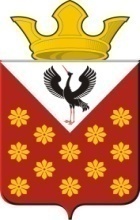 Свердловская областьБайкаловский районПостановление главы муниципального образованияКраснополянское сельское поселениеот 27 февраля  2015 года  № 28Об утверждении Плана мероприятий (дорожная карта) по развитию жилищно-коммунального хозяйства   муниципального образования Краснополянское сельское поселениеВ соответствии с подпунктом 1.5 пункта 1 части I Протокола Минстроя РФ,  пунктом 2  постановления Правительства Свердловской области от 24.12.2014 № 1182-ПП «О комплексе мер («дорожная карта») по развитию   жилищно-коммунального хозяйства Свердловской области»  постановляю:Утвердить План мероприятий («дорожную карту») по развитию жилищно-коммунального хозяйства   муниципального образования Краснополянское сельское поселениеНастоящее постановление обнародовать в соответствии с Уставом Краснополянского сельского поселенияКонтроль за исполнением настоящего постановления, оставляю за собой.Глава Краснополянского сельского поселения                                                                         Г.М. Губина